Základní škola a Mateřská škola Emy Destinnovénáměstí Svobody 3/930, Praha 6OBJEDNÁVKAZapsaná: v RES dne 12.12.1992, čj. MČ P6-ZMČ Č.47/032003/E	číslo objednávky: 116/2023datum objednávky:	14.06.2023vyřizuje: Michaela Balek- hospodářka školy, te. 222 202 501	Dodavatel.'Objednáváme u Vás:Podlahový stroj dle nabídky R- 23002317způsob platby:	PPcena:	91 600,00 Kč bez DPHdoprava:termín dodání:termín dodání služby:Odběratel je plátcem DPHMgr. Ota Bž žantředitelObjednávka- smluvní vztah nabývá platnosti dnem podpisu oběma smluvními stranami a účinnosti dnem uveřejnění v registru smluv podle zákona č.340/2015 sb, o regitru smluv.Odběratel se zavazuje, že objednávku- smlouvu zveřejní v registru smluv- ISRS nejpozději do 1 měsíce od podpisu objednávky- smlouvy. Na základě zákona č. 101/200 Sb., o ochraně osobních údajů jsou smlouvy před jejich zveřejněním anonymizovány.Dodavatel sjednaných služeb se zavazuje zachovávat mlčenlivost o všech skutečnostech, které získal v souvislosti s plněním smlouvy a které podléhají ochraně osobních údajů. Povinností je dodavatel vázán povinností mlčenlivosti po dobu trvání smlouvy, a také po jejím skončení. Dodavatel prohlašuje, že zavedl potřebná technická a organizační opatření pro ochranu údajů poskytnutých objednavatelem a že zpracování osobních údajů je tak prováděno v souladu s evropských nařízením GDPR.Základní škola a Mateřská škola Emy Destinnovénáměstí Svobody 3/930, Praha 6POTVRZENÍ OBJEDNÁVKYrazítko a podpis dodavatele:Objednávka- smluvní vztah nabývá platnosti dnem podpisu oběma smluvními stranami a účinnosti dnem uveřejnění v registru smluv podle zákona č.340/2015 sb, o regitru smluv.Odběratel se zavazuje, ze objednávku- smlouvu zveřejní v registru smluv- ISRS nejpozději do 1 měsíce od podpisu objednávky- smlouvy. Na základě zákona č. 101/200 Sb., o ochraně osobních údajů jsou smlouvy před jejich zveřejněním anonymizovány.Dodavatel sjednaných služeb se zavazuje zachovávat mlčenlivost o všech skutečnostech, které získal v souvislosti s plněním smlouvy a které podléhají ochraně osobních údajů. Povinnosti je dodavatel vázán povinností mlčenlivosti po dobu trváni smlouvy, a také po jejím skončení. Dodavatel prohlašuje, že zavedl potřebná technická a organizační opatření pro ochranu údajů poskytnutých objednavatelem a že zpracování osobních údajů je tak prováděno v souladu s evropských nařízením GDPR.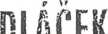 Základní škola a Mateřská škola Emy DestinnovéSedláček s.r.o.nám. Svobody 3/930, Praha 6, 160 00Zdaboř 488, PříbramIČ 48133892IČO:DIČ: CZ48133892DIČ CZ25123297Organizace je plátce DPHmichaelabalek(5)zsemvdestinnove.czinfo@zsemydestinnove.czZapsaná: v RES dne 12.12.1992, čj. MČ P6-ZMČ Č.47/032003/Ečíslo objednávky: 116/2023datum objednávky :	14.06.2023Dodavatel:Základní škola a Mateřská škola Emy Destinnové nám. Svobody 3/930, Praha 6, 160 00Sedláček s.r.o.Zdaboř 488, PříbramIČ 48133892DIČ: CZ48133892 Organizace je plátce DPHIČ:DIČ :CZ25123297michaela.balek(S>2semvdestmnov.info@>zsemydestinnove,czPotvrzujeme převzetí objednávky č. 116/2023Potvrzujeme převzetí objednávky č. 116/2023nákup mycího podlahové stroje s příslušenstvím dle nabídky R-23002317nákup mycího podlahové stroje s příslušenstvím dle nabídky R-23002317cena:	91 600,00 Kč bez DPHcena:	91 600,00 Kč bez DPH